Pozycja formularza cenowegoOpis przedmiotu zamówieniaIlość szt.Dział Socjalny , ul. Wieniawskiego 1, 61-712 Poznań1Krzesło obrotowe ·	Biurowe krzesło obrotowe z mechanizmem EPRON SYNCRON, miękkim tapicerowanym siedziskiem, siatkowym oparciem oraz tapicerowanym zagłówkiem i regulowanymi podłokietnikami. ·	Siedzisko: szkielet polipropylenowy, obłożony gąbką CMHR 5060 gr.20 mm, CMHR4038 gr.25 mm. Czarna polipropylenowa osłona siedziska. ·	Oparcie: ramka z tworzywa sztucznego obciągnięta wysokogatunkową siatką poliestrową. ·	Zagłówek regulowany: pianka wylewana na wkładce polipropylenowej ·	Podłokietniki regulowane - 3D, wykonane w całości z tworzywa sztucznego. Nakładki z miękkiego PU ·	Podparcie lędźwi regulowane w dwóch płaszczyznach ·	Podstawa aluminiowa polerowana ·	Samohamowne kółka fi 50mm do powierzchni miękkich.(wykładzina) Podstawowe wymiary: ·	Całkowita wysokość regulowana w zakresie: 1220 - 1460 mm ·	Wysokość siedziska regulowana w zakresie: 445 - 575 mm ·	Szerokość siedziska: 500 mm ·	Głębokość siedziska: 445 mm EPRON SYNCRON - funkcje mechanizmu możliwość swobodnego kołysania się - oparcie odchylające się z siedziskiem w stosunku 2: 1 kąt pochylenia oparcia 20 o zsynchronizowany z siedziskiem 11 o - możliwość blokady oparcia i siedziska w 5 pozycjach - regulowana wysokość oparcia - regulacja głębokości siedziska w zakresie 6 cm regulacja siły oporu oparcia za pomocą śruby 	- 	ANT I SHOCK - zabezpieczenie przed uderzeniem oparcia w plecy użytkownika płynna regulacja wysokości krzesła za pomocą podnośnika pneumatycznego Kolorystka do uzgodnienia.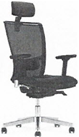 Powyższe wymagania spełnia np.: Z-Body HRUA EST R30 LU ST44POL2Wydział Biologii, Zakład Hydrobiologii, ul. Umultowska 89, 61-614 Poznań2Krzesło obrotowe   Funkcja regulacji nachylenia z blokadą zwiększa stabilność i kontrolę w różnych pozycjach siedzenia.  Bezpieczne kółka są wyposażone we wrażliwy na nacisk mechanizm hamulca, który utrzymuje krzesło w miejscu, gdy wstajesz i zwalnia się automatycznie, gdy siadasz.  Regulowana wysokość siedziska zapewnia wygodną pozycję podczas siedzenia.  Wbudowane podparcie odcinka lędźwiowego zapewnia plecom wsparcie i dodatkową ulgę.  Siatkowy materiał oparcia umożliwia przepływ powietrza, co przynosi ulgę plecom podczas długiego siedzenia.wymiary : Szerokość: 62 cm, Głębokość: 60 cm, Minimalna wysokość: 129 cm, Maksymalna wysokość: 140 cm, Szerokość siedziska: 53 cm, Głębokość siedziska: 47 cm, Minimalna wysokość siedziska: 48 cm, Maksymalna wysokość siedziska: 57 cm, Przetestowano dla: 110 kg,Kółka są wyposażone we wrażliwy na nacisk hamulec Tapicerka w kolorze Vissle ciemnoszary (wg Ikea)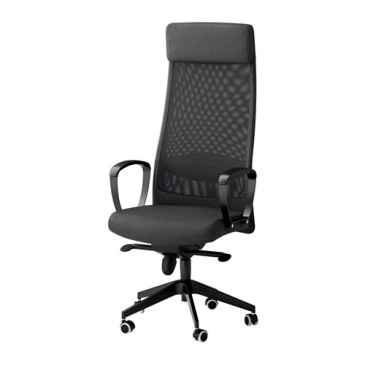 Powyższe wymagania spełnia np.: krzesło obrotowe MARKUS, Ikea9Dział Zaopatrzenia, ul. Wieniawskiego 1, 61-712 Poznań3Krzesło konferencyjne gabinetowe na płozie, Krzesło winno posiadać wymiary mieszczące się w przedziałach:•	Szerokość siedziska 490-520 mm•	Głębokość siedziska 440-460 mm,•	Szerokość oparcia 490-520 mm•	Wysokość całkowita liczona do krańca oparcia 960-990 mm•	Siedzisko na wysokości 420-440 mmKrzesło musi posiadać:•	Siedzisko i oparcie całkowicie tapicerowane skórą licową barwioną na wskroś •	Zintegrowany szkielet siedziska i oparcia wykonany z polipropylenu wiskoplastycznego.•	Pod tapicerką powinna znajdować się warstwa włókniny grubości min. 0,5-1 cm oraz dodatkowo wkładka z pianki grubości 0,5-1 cm w celu zwiększenia komfortu użytkowania.•	Grubość poduszki siedziska 40 mm, grubość poduszki oparcia 30 mm•	Podłokietniki stałe wykonane z rury i blachy stalowej chromowane.•	Nakładka podłokietnika tapicerowaną skórą.•	Ramę wykonaną z rury stalowej chromowanej o min. fi 25 mm.•	Stopki do miękkich lub twardych powierzchni do wyboru Zamawiającego na etapie podpisania umowy. Wybarwienie:•	2 krzesła wykonane w tapicerce skórzanej w kolorze SD01 z wzornika Nowy Styl Group•	6 krzeseł wykonanych w tapicerce skórzanej w kolorze SD03 z wzornika Nowy Styl GroupKrzesło musi być z tej samej rodziny co wersja obrotowa (czyli Tiger UP 8R) aby razem tworzyły spójną całość.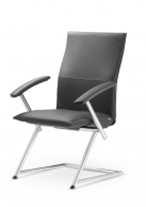 Powyższe wymagania spełnia np. krzesło Tiger UP 9A z firmy BNOS8Wydział Fizyki, ul. Umultowska 85, 61-614 Poznań4Krzesło konferencyjne bez podłokietników  opis: Poduszka siedziska: pianka cięta.  Min. gęstość: 25 kg/m3  Min. grubość: 30mmPoduszka oparcia: pianka cięta. Gęstość: min. 25 kg/m3 Grubość: min. 25mmStrona zewnętrzna: pianka cięta. Gęstość: min. 25 kg/m3 Grubość:  min. 10mmRama wykonana ze stalowych prętów  min Ø 16x1.5mmRama krzesła pokryta chrome o wysokiej jakości, stopki z tworzywa sztucznegoWymiary krzesła: (+/- 20 mm)Wysokość całkowita: 845 mm Wysokość siedziska: 455 mm Wysokość oparcia: 390 mm Szerokość całkowita: 515 mm Szerokość siedziska: 410 mm Głębokość siedziska: 430 mmMiękkie, tapicerowane siedzisko i oparcie tkaniną o następujących  parametrach 100% polioletin o gramaturze   min 230g/m² i odporności na ścieranie min.  40.000 cykli Martindale Krzesło tapicerowane tkaniną wybarwioną w kolorze EF (wg próbnika Nowy styl) Możliwość sztaplowania do 10 sztuk w stosie oraz do 25 szt. na wózku.Powyższe wymagania spełnia np.: krzesło konferencyjne Vesta NEW CFS205Krzesło konferencyjne tapicerowane na metalowej ramie z miękkim tapicerowanym siedziskiem i oparciem. Nogi i wsporniki oparcia ze stalowej rury owalnej 30x15x1.3 mm, poprzeczki ramy z rury stalowej fi 18x1.5mm. Rama pokryta farbą proszkową w kolorze czarnym Siedzisko: szkielet ze sklejki bukowej 4 warstw o grubości min.4.6 mm oklejony formatka gąbki o gęst. min. 25kg/m3 – gr. 30 mm. Osłona siedziska z tworzywa sztucznego. Oparcie:szkielet ze sklejki bukowej 4 warstw min. gr 4.6 mm oklejony formatka gąbki o gęst. min 21kg/m3 – gr.25 mm. Osłona oparcia wykonana z tworzywa sztucznego.  Stopki z tworzywa sztucznego zapobiegające zarysowaniom powierzchni. Możliwość składowania w stosie max. 10 szt.                                                                                            Podstawowe wymiary: (+/- 20 mm)-Całkowita wysokość :820 m-Wysokość siedziska: 470mm - Szerokość siedziska: 475 mm  Głębokość siedziska: 415 mmKrzesło tapicerowane tkaniną podstawową C32 (wg próbnika Nowy styl) Krzesło musi posiadać atest wytrzymałości zgodnie z normą: PN EN 13761, PN EN 1728, PN EN 102   Powyższe wymagania spełnia np.: krzesło konferencyjne ISO black606Krzesło biurowe obrotowe z podłokietnikami  Wymiary krzesła: (+/- 20 mm)Szerokość siedziska: 460 mmSzerokość oparcia (dolna krawędź oparcia): 430 mmGłębokość siedziska: 420 mm .Wysokość całkowita regulowana w zakresie: 960-1160 mmWysokość siedziska regulowana w zakresie: 420-550 mmWysokość oparcia : 520 mm z regulacją wysokości w zakresie 70mm.Całkowita szerokość z uwzględnieniem podłokietników: 650mm.Odległość między podłokietnikami 490mmDługość nakładki podłokietnika: 225mmŚrednica podstawy: fi 700mmMechanizm synchroniczny –z aluminium z elementami z tworzywa sztucznego. Funkcje mechanizmu:możliwość swobodnego kołysania się – oparcie odchylające się synchronicznie z siedziskiem,kąt pochylenia oparcia 33° zsynchronizowany z siedziskiem 11°,możliwość blokady oparcia w 5 pozycjach,regulacja siły oporu oparcia za pomocą śruby,Anti-Shock – zabezpieczenie przed uderzeniem oparcia w plecy użytkownika po zwolnieniu blokady,regulacja wysokości oparcia – 70 mm,płynna regulacja wysokości krzesła za pomocą podnośnika pneumatycznego.
Oparcie i siedzisko tapicerowane tkaniną o parametrach nie gorszych niż:-skład 100% poliester, min.gramatura 250g/m2-odporność na ścieranie  min 150 000 cykli Martindale-trudnopalność wg EN 1021 1& 2Siedzisko – szkielet wykonany z 7-warstwowej sklejki bukowej o grubości 10,5 mm i obłożony gąbką wylewaną (PW) o gęstości 40 kg/m³ i grubości 50mm1 warstwa wierzchnia: gąbka o gęstości  min. 35 kg/m³, grubość min. 30 mm 2 warstwa spodnia: gąbka o gęstości min. 40 kg/m³ o podwyższonej elastyczności, grubość 20 mm (zapewniające miękkie siedzenie podczas długiego użytkowania, eliminujące efekt wyczuwania sklejki)Oparcie tapicerowane – szkielet wykonany z tworzywa sztucznego (polipropylen), obłożony gąbką o gęstości min. 35 kg/m³ i grubości min. 35 mm.Oparcie z osłoną z tworzywa z poziomym “ażurowym” żebrowaniem, ułatwiającym cyrkulację powietrza.Podłokietniki:- regulowane na wysokość, wykonane z czarnego tworzywa; nakładki podłokietników z miękkiego poliuretanu,Podstawa krzesła poliamidowa. Kółka o średnicy min. 65 mm do twardych powierzchni.Powyższe wymagania spełnia np.: fotel biurowy Navigo 8